Publicado en  el 13/05/2014 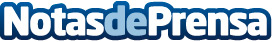 La Asociación de Técnicos de Informática y el Institut Obert de Catalunya - IOC firman un acuerdo de colaboraciónDatos de contacto:Nota de prensa publicada en: https://www.notasdeprensa.es/la-asociacion-de-tecnicos-de-informatica-y-el_1 Categorias: Software http://www.notasdeprensa.es